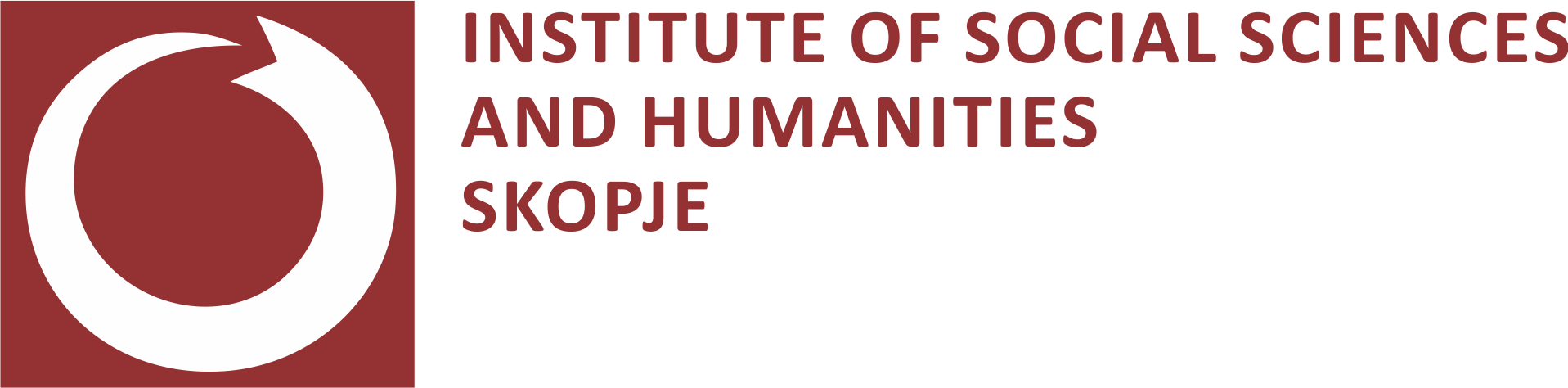 До Советот на Институтот за општествени и хуманистички науки - СкппјеПРИЈАВА ЗА УПИСна постдипломските студии од областа на: (Заокружете ја програмата за која се пријавувате)Родови студииСтудии на политиките (policy studies), Eдногодишни ДвегодишниПодатоци за на кандидатката/кандидатот: Име и презиме---------------------------------------------------Единствен матичен:--------------------------------------------------Број на валиден документ на лична идентификација (лична карта или пасош)---------------------------------------------------Адреса на живеење: --------------------------------------------Телефон (фиксен): ------------------------------------------------Мобилен телефон: ---------------------------------------------Email адреса: -----------------------------------------------------Своерачен потпис на кандидатката/кандидатот------------------------------------------------------------ Во -----------------, на -------------- (датум)Институт за општествени и хуманистички науки - Скопје Ул. „20 октомври“ бр. 8/2 кат, 1000 Скопје, Република Северна Македонија www.isshs.edu.mk Email: info@isshs.edu.mkТелефон/факс: +389 3 1 13 059